VREMENSKI ELEMENTIKaj je VREME in kaj PODNEBJE?                                                               ↓                                        ↓1.  Vreme se dogaja v ATMOSFERI. Kaj je atmosfera, opiši njeno sestavo: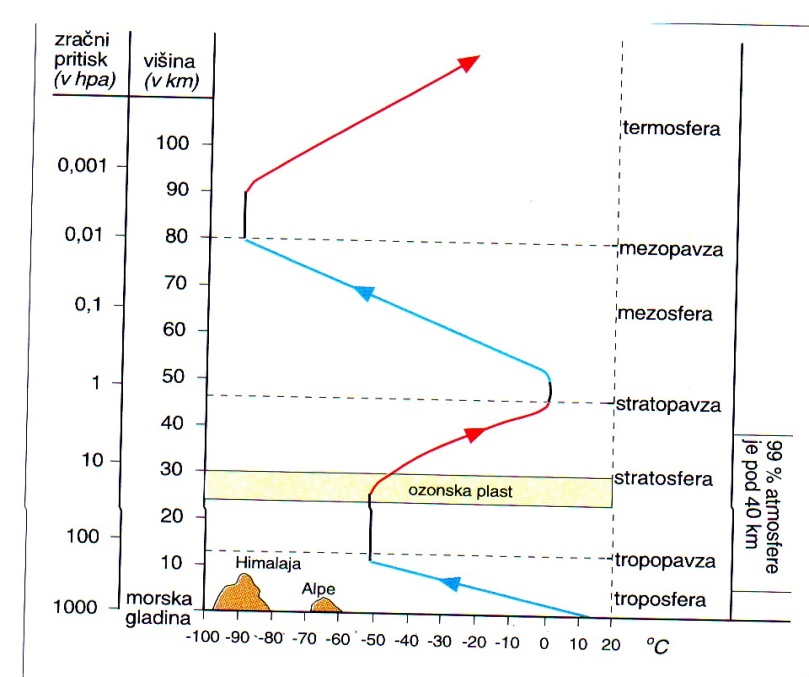 2.  Kaj so PODNEBNI ELEMENTI in kaj VREMENSKI DEJAVNIKI?               ↓                                      Razloži vpliv dejavnikov na razlike v podnebju:3. ONESNAŽENJE OZRAČJAPOLUCIJA:POLUTANT:KISEL DEŽ:POVEČANI UČINEK TOPLE GREDE: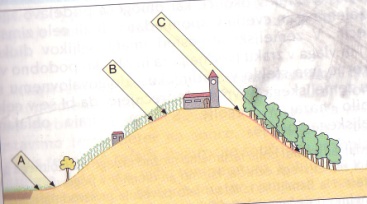 OZONSKA LUKNJA: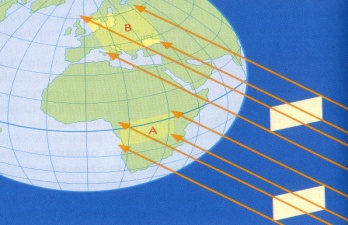 4.  TEMPERATURA: Vir toplote na Zemlji je Sonce!  Termometer, °C, izoterme, vremenska hišica.                                      Temperaturna amplituda, max/min temperatura, temp. režim, povprečna temp.a.) Kratkovalovno elektromagnetno sevanje Sonca = RADIACIJA.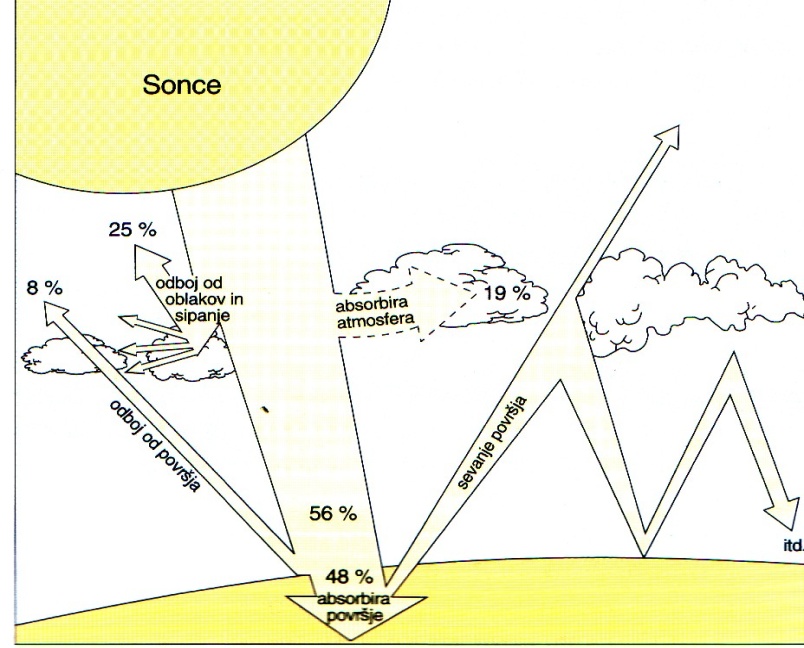                                                                                ABSORBCIJA                                                                               REFLEKSIJA                                                                               DIFUZIJA                                                                               TRANSMISIJAALBEDO:POSREDNO SEGREVANJE ZRAKA (dokaži):KONDUKCIJA:KONVEKCIJA: TOPEL ZRAK JE LAŽJI OD HLADNEGA!ADIABATNO SEGREVANJE IN OHLAJANJE:TEMP: OBRAT ALI INVERZIJA: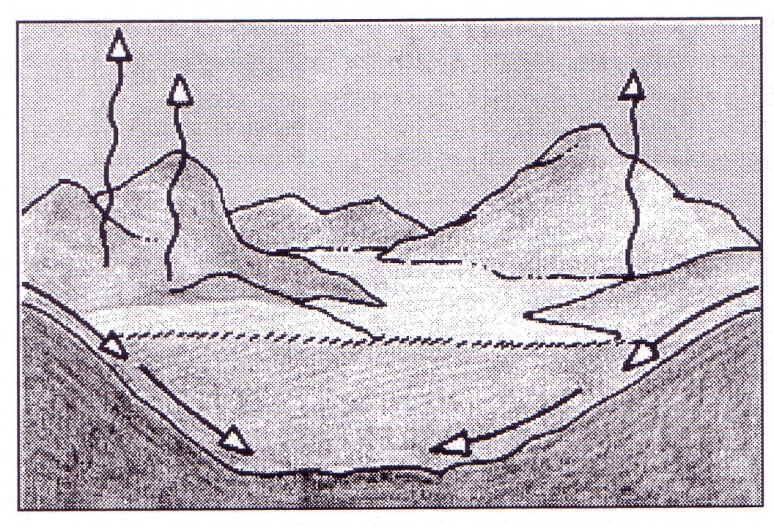 Povprečna Zemljinega ozračja je 15◦C, temperatura morja pa 17◦C.Vertikalni temperaturni gradient: T z višino povprečno pade 0,65◦C /  nm. v.5.  VLAGA V ZRAKU IN PADAVINE:Izohiete, mm, letna količina padavin, min/max mesečna količina pad..Zrak ni nikoli povsem suh (vlaga v zraku – hlapi, padavine….). Nahaja se v vseh treh agregatnih stanjih:    PLINASTO                          TRDNO                         TEKOČEKONDENZACIJA:                                                          IZHLAPEVANJE:TOPEL ZRAK SPREJME VEČ VLAGE KOT HLADEN! Zato je količina vlage v zraku odvisna od T.ABSOLUTNA ZRAČNA VLAGA:Maksimalna vlaga:Nasičenost zraka:Rosišče:Kondenzacija:RELATIVNA ZR: VLAZNOST:ZRAK SE SEGREVA, RELATIVNA ZRAČNA VLAŽNOST PADA. ZRAK SE OHLAJA, RELATIVNA ZR. VLAŽNOST RASTE, KO PRESEŽE 100% IMAMO PADAVINE. Najprej nastanejo oblaki v različnih oblikah: Visoki (6-12km), srednji (2-6km), nizki (do 2km)CIRUSI                       STRATUSI                     KUMULUSI                 NIMBUSI                       MEGLAKo si kapljice pretežke zaradi gravitacije padejo na tla – padavine. K padavinam po obliki pa štejemo tudi kondenzacijo vodne pare pri tleh.DEŽ, PRŠENJE, TOČA, SNEG, LEDENI DEŽ, SODRA; ROSA, SLANA, IVJE, ŽLED,…Razlika med ploho in nevihto je?PADAVINE PO NASTANKU SO LAHKO:NEVIHTNE/KONVEKCIJSKE                    OROGRAFSKE                     CIKLONSKE/FRONTALNE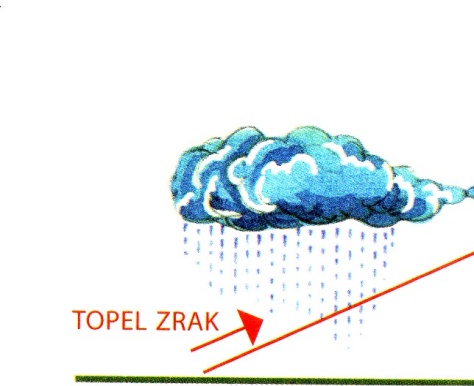 6.  ZRAČNI PRITISKJe teža zraka v težnostnem prostoru na površinsko enoto na površju Zemlje, do vrha atmosfere. Zračni pritisk z višino pada!                                                                   mb=hpa, izobareTračni pritisk je pogojen s T (če se spreminja T, se spremeni tudi zr. pritisk).1013 mb -------------------------------------------------------------------------------------------------------------ČE SE POVRŠJE SEGREVA, ZR:PRITISK PADA; ČE SE POVRŠJE OHLAJA, ZR. PRITISK RASTE!Če se poruši ravnovesje med dvema območjema na Zemlji, potem piha VETER – izenačuje.V → N    + deviacijaOBSEG KROŽENJA ZRAKA: VETROVI:PLANETARNI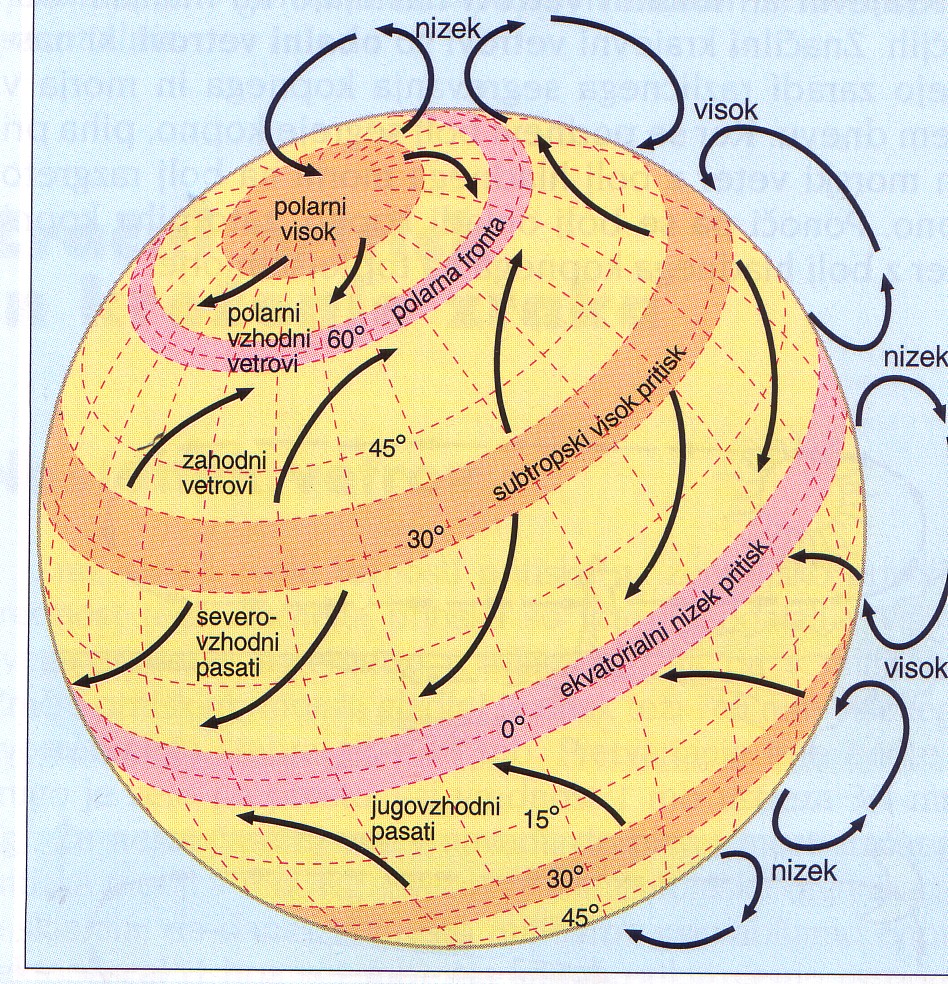 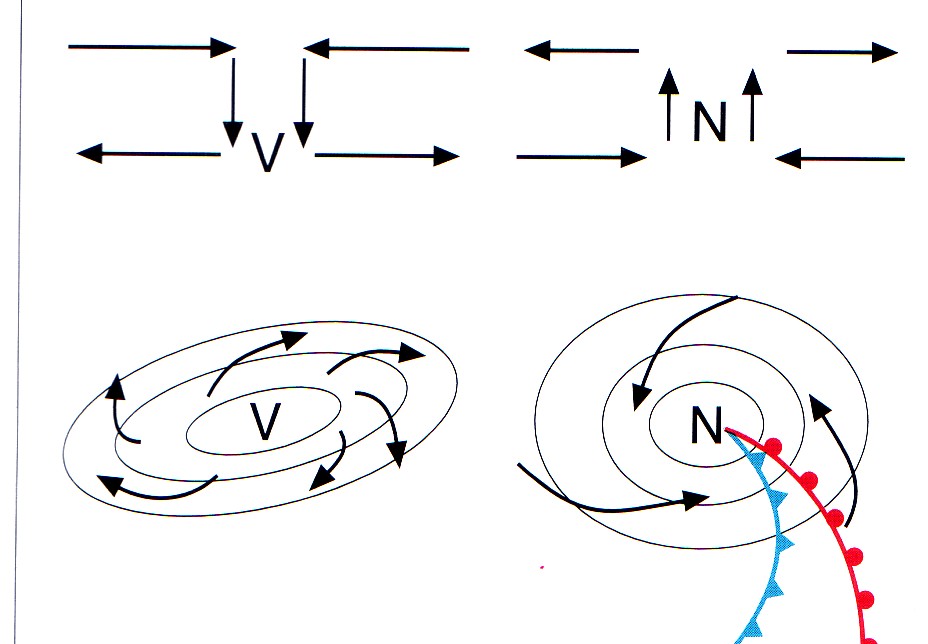 REGIONALNI:                            CIKLONI/ANTICIKLONI                                    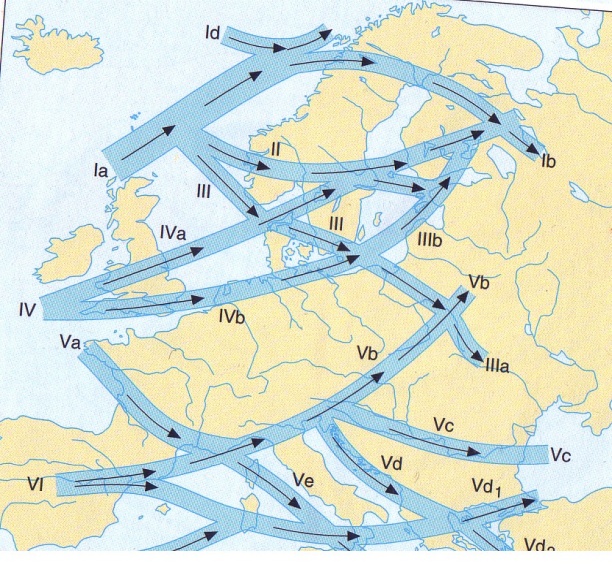 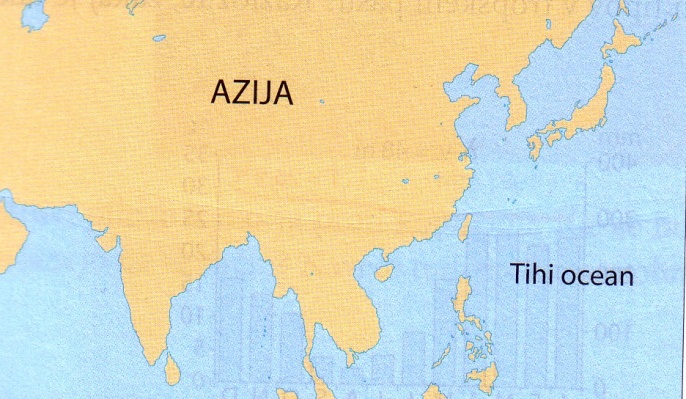 	MONSUNI:LOKALNI:             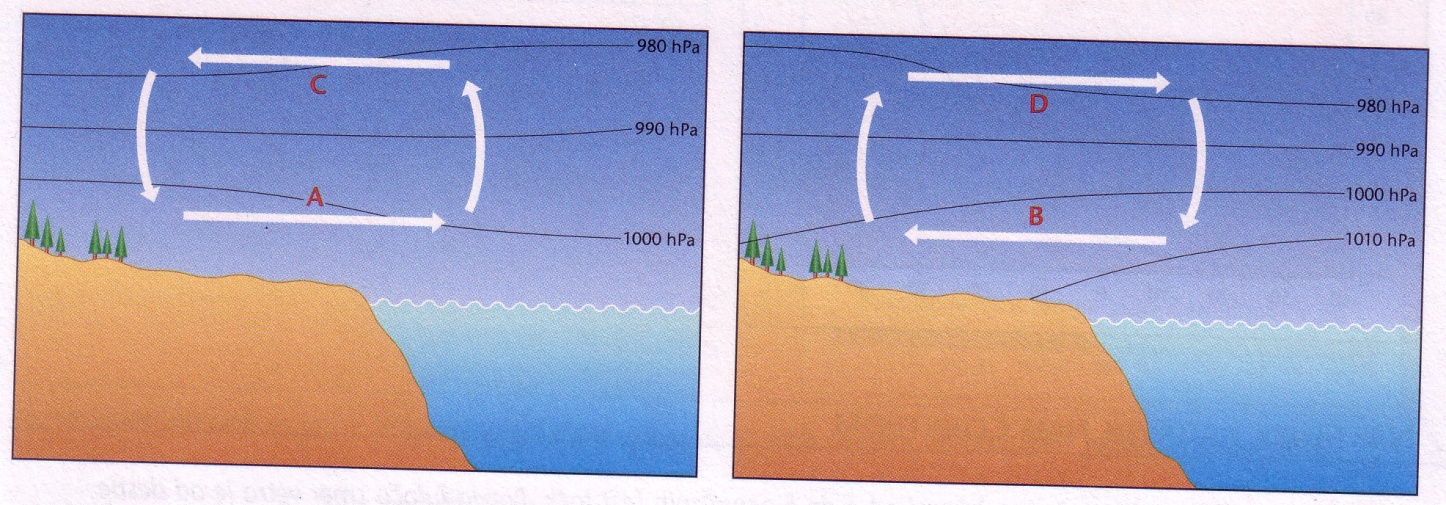 OBALNI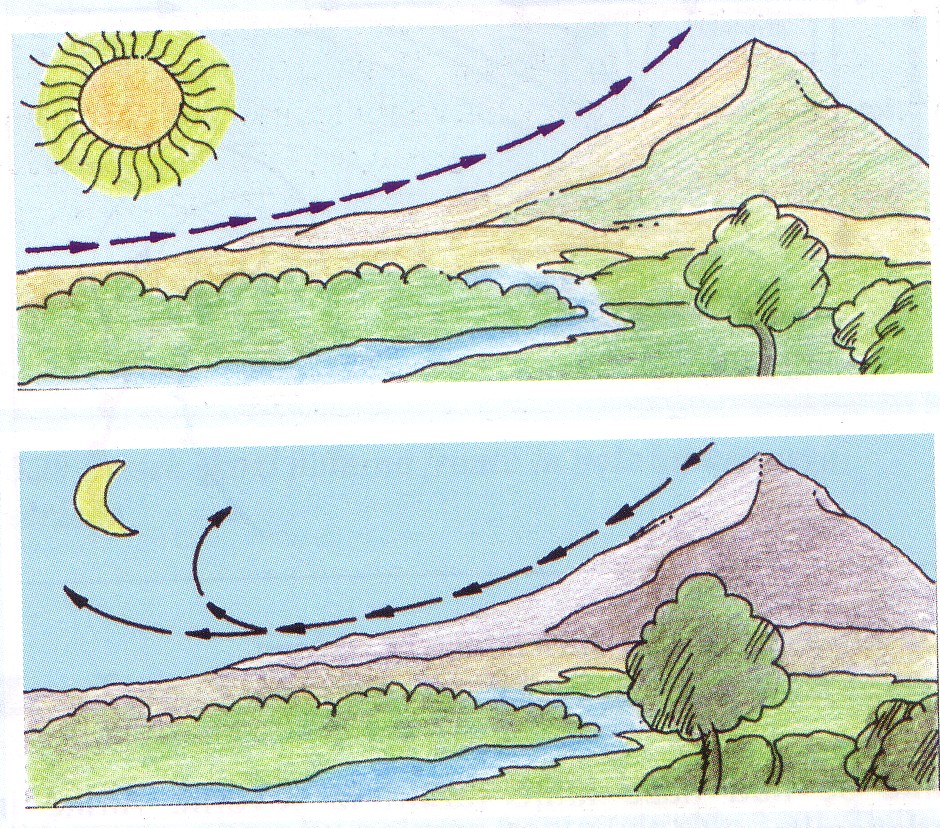 POBOČNIBURJAFENVREMENSKE NESREČE: POPLAVASUŠANEVIHTNO NEURJEPOZEBA VETROLOMŽLEDTORNADOTROPSKI CIKLONBLIZZARD